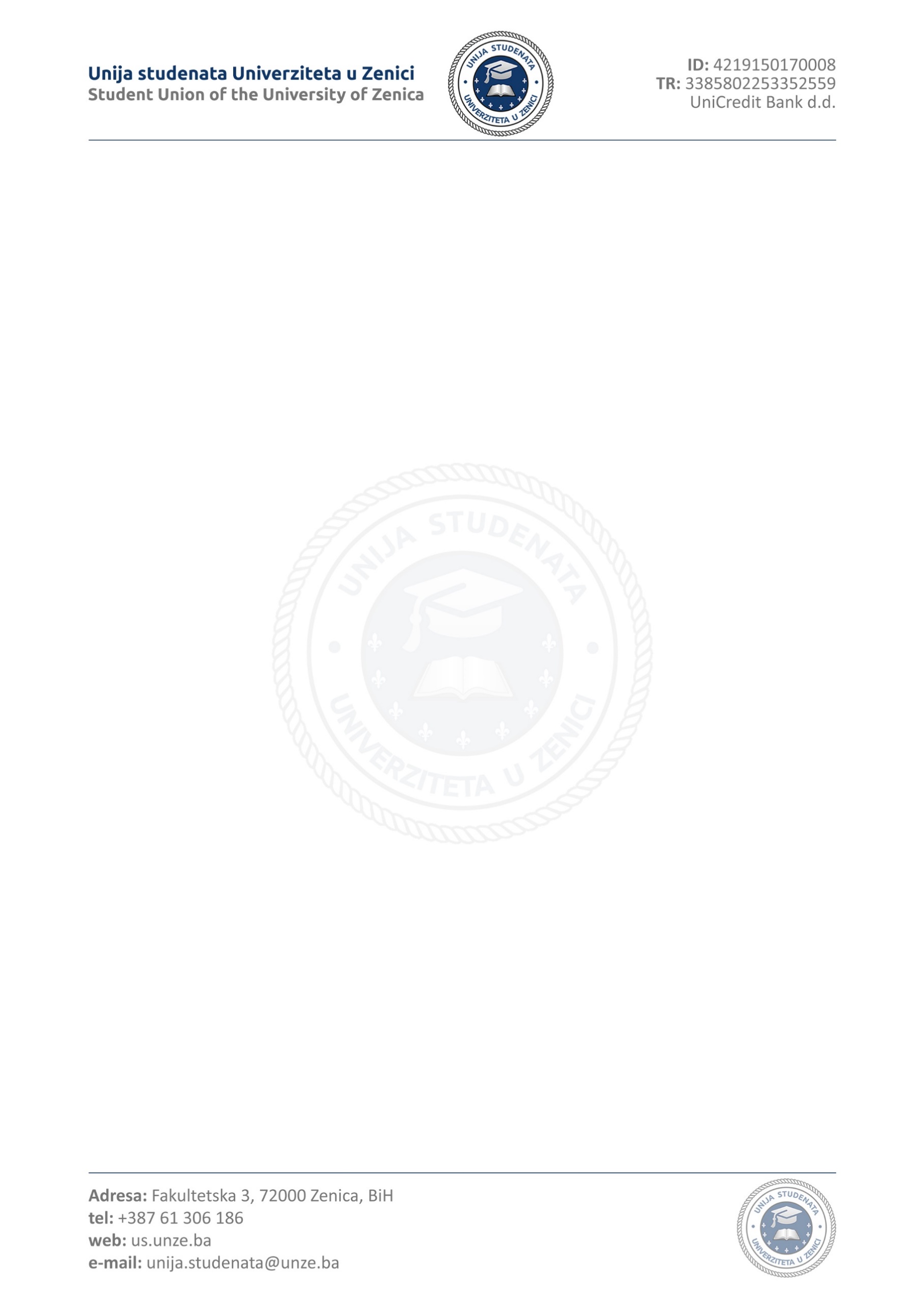 POZIV NA ŠESTU (6) REDOVNU SJEDNICU UPRAVNOG ODBORA UNIJE STUDENATA UNIVERZITETA U ZENICINa osnovu člana 26. stav (4) tačka a) Statuta Udruženja "Unija studenata Univerziteta u Zenici", sazivam 5. (petu) redovnu sjednicu Upravnog odbora Unije studenata Univerziteta u Zenici u akademskoj 2021/2022. godini, koja će biti održana u četvrtak 01.09.2022. godine s početkom u 17:00h u maloj Sali Rektorata.Za sjednicu predlažem sljedeći:DNEVNI REDUsvajanje zapisnika sa pete vanredne sjednice Upravnog odboraizvjestilac: Faris Preljević, Predsjednik Unije studenata Univerziteta u ZeniciDiskusija o formiranju novog statuta Univerziteta u ZeniciIzvjestilac: Faris Preljević, Predsjednik Unije studenata Univerziteta u ZeniciTekuća pitanja_____________________________Predsjednik Unije studenata Univerziteta u Zenici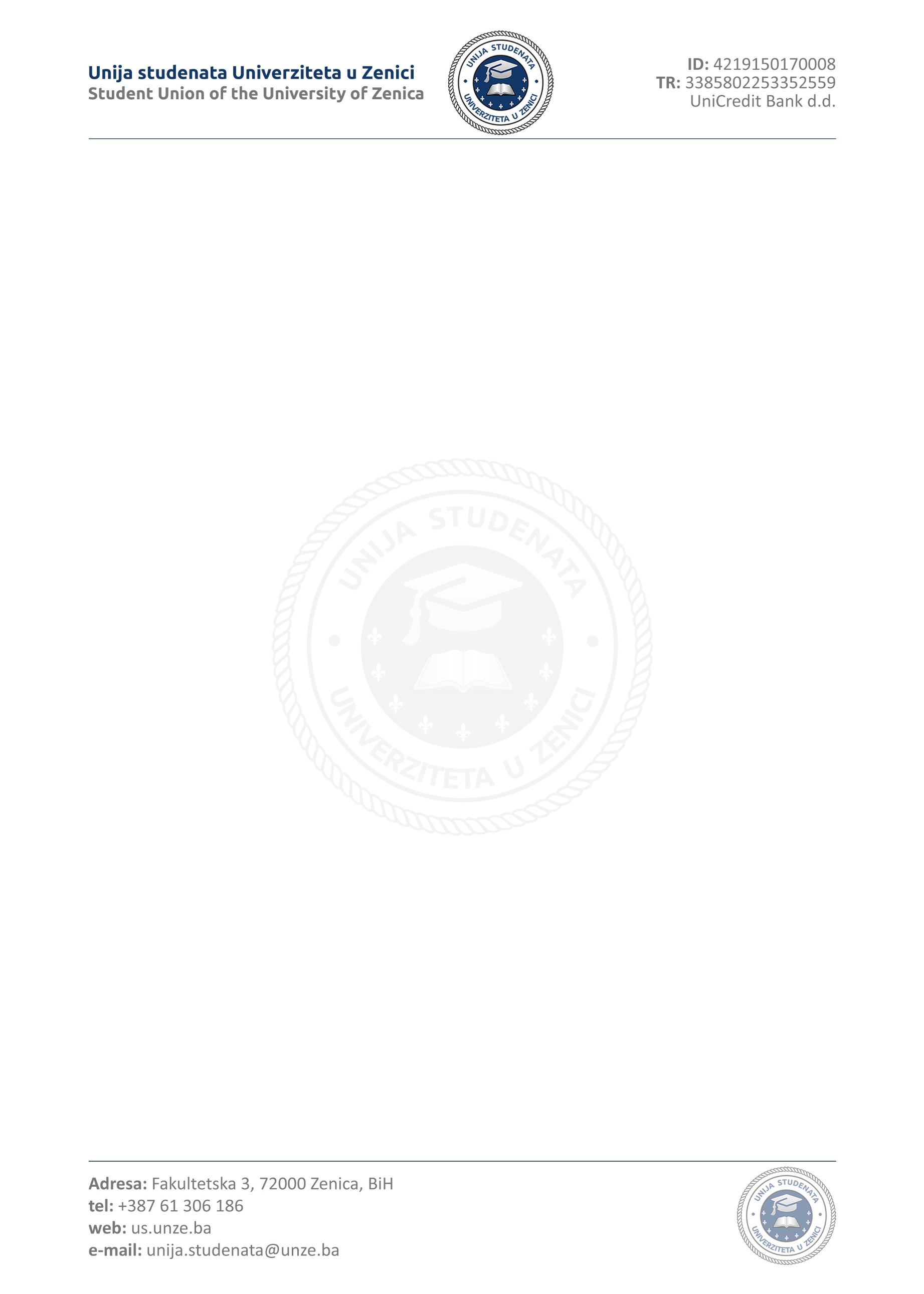 ZAPISNIK SA 5. VANREDNE SJEDNICE UPRAVNOG ODBORA UNIJE STUDENATASPISAK PRISUTNIH: Faris Preljević, predsjednik Unije studenata Univerziteta u ZeniciNejra Beganović, predsjednica asocijacije studenata Politehničkog fakulteta Univerziteta u ZeniciHaris Sarajčić, predsjednik asocijacije studenata Mašinskog fakulteta Univerziteta u ZeniciAdnan Spahić, predsjednik asocijacije studenata Ekonomskog fakulteta Univerziteta u ZeniciBejnamin Čelenka, predsjednik asocijacije studenata Islamskog-pedagoškog fakulteta Unvierziteta u ZeniciZa sjednicu je predložen sljedeći:DNEVNI REDUsvajanje zapisnika sa pete redovne sjednice Upravnog odboraizvjestilac: Faris Preljević, Predsjednik Unije studenata Univerziteta u ZeniciOdluka o organiziranju projekta „Brucošijada“Faris Preljević, Predsjednik Unije studenata Univerziteta u ZeniciDiskusija o formiranju novog statuta Univerziteta u ZeniciIzvjestilac: Faris Preljević, Predsjednik Unije studenata Univerziteta u ZeniciTekuća pitanjaRedovnu sjednicu je otvorio Predsjednik Unije studenata Univerziteta u Zenici, Faris Preljević, u 18:05min Upravni odbor je jednoglasno usvojio dnevni red AD 1. Usvajanje zapisnika sa pete redovne sjednice Upravnog odbora-	izvjestioc: Faris Preljević, predsjednik Unije studenata Univerziteta u Zenici Prisutne je sa prvom tačkom dnevnog reda upoznao Faris Preljević, predsjednik Unije studenata Univerziteta u Zenici, svi članovi UO su blagovremeno dobili zapisnik sa sjednice, Otvorena je mogućnost za diskusiju  te je predsjedavajući stavio prvu tačku dnevnog reda na glasanjeZAKLJUČAK: Upravni odbor Unije studenata je jednoglasno usvojio zapisnik sa pete redovne sjednice Upravnog odbora AD 2.  Odluka o organiziranju projekta “Brucošijada”Sa ad 2 tačkom prisutne je upoznao Faris Preljević koji iznosi okvirne informacije vezane za projekat. ZAKLJUČAK: Upravni odbor je jednoglasno usvojio prijedlog da Unija studenata krene sa realizacijom projekta Brucošijada. Koordinator projekta je predsjednik Unije studenata Faris Preljević a na projektu će učestvovati I ostali članovi Upravnog odbora te se ostavlja mogućnost za uključenje udruženja ELSA Zenica.AD 3. Diskusija o formiranju novog statuta Univerziteta u ZeniciSa AD 3. Tačkom prisutne je upoznao Faris Preljević. Koji iznosi prijedloge članova trenutnog statute Univerziteta koji bi se trebali promijeniti. Otvara se mogućnost za diskusijuZAKLJUČAK: Upravni odbor je donio odluku da se organizira nova sjednica Upravnog odbora na kojoj će se detaljnije iznijeti svi prijedlozi te formirati jedan zajednički document sa svim prijedlozima s kojima ćemo ići Upravi Univerziteta.Ad 4.  Tekuća pitanjaZAKLJUČAK: Nije bilo pitanjaSjednica je okončana u 20:00h__________________________Predsjednik Unije studenata Univerziteta u Zenici